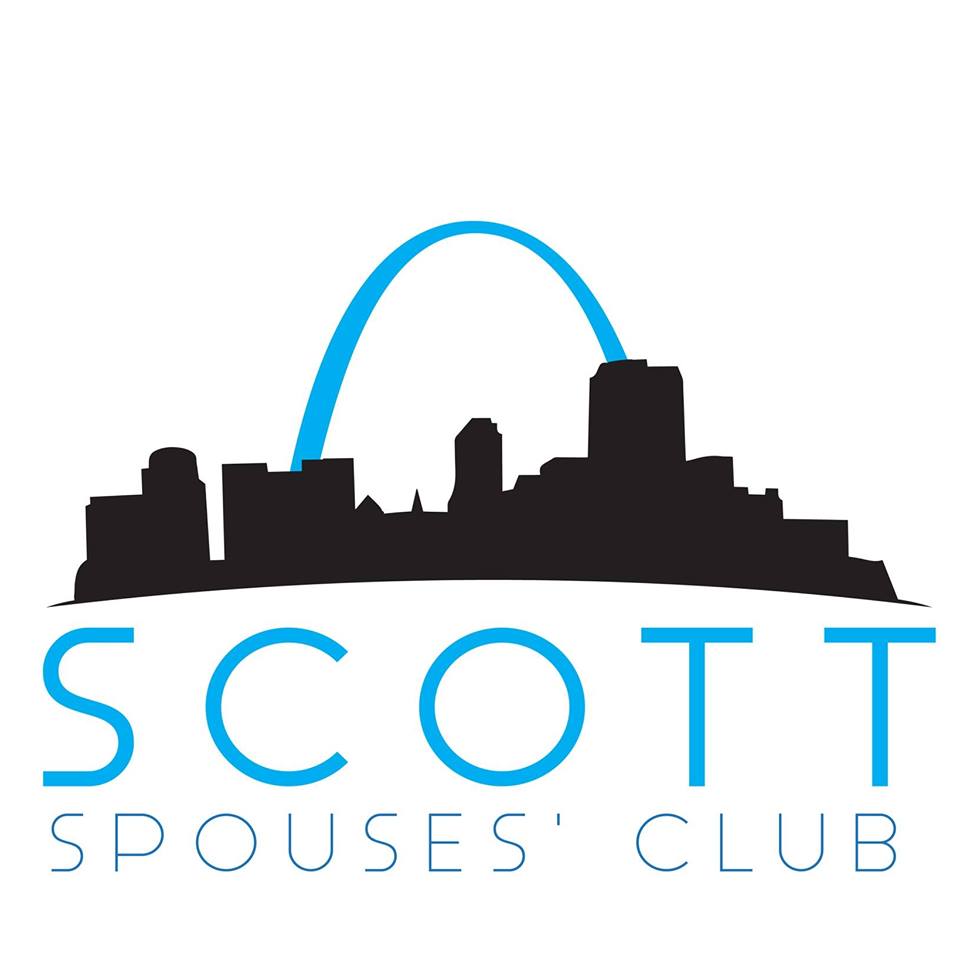 Childcare Scholarship RequestSSC Member NamePhone NumberEmail AddressName(s) and age(s) of children scholarships are requested forDate of social scholarship is requested for: If partial fees are granted, what amount are you comfortable spending on childcare?Please briefly describe the circumstances that led you to request childcare assistance:CHILDCARE SCHOLARSHIPS FOR THE LEARNING TREEChildcare scholarships will be a program to reduce or remove the cost of childcare for active SSC members, that need financial assistance, for the monthly socials.Rules:Members must submit application each month they wish to attend a social to receive benefits.Benefits will be awarded based on need and number of applicants.Benefits are paid directly to The Learning Tree, recipients will not receive any money directly.Applicants must apply by the 1st of the month to allow for approval and communication with The Learning Tree.Applications will be emailed to social treasurer (or appointed chair) and then anonymously submitted to the Executive Board.All applicants will be approved by the Executive Board prior to receiving any benefits.The funds available for each social will be the total budget divided by the number of socials remaining in the year.If more applicants apply than available funds, either partial childcare fees will be paid out to all or assistance will be given first to those who have not used scholarship benefits previously.Funds will be divided between all approved applicants’ first child before multiple children from same applicant will be allotted funds. If there is still money available, it will be divided between applicants’ second child applied for, and so forth.If all funds are not used for a social, they will roll over to the next social.